Уважаемые руководители!Индикатор «Доля обращений за получением массовых социально значимых государственных и муниципальных услуг в электронном виде с использованием Единого портала государственных и муниципальных услуг (далее - ЕПГУ) без необходимости личного посещения органов государственной власти, органов местного самоуправления и многофункциональных центров предоставления государственных и муниципальных услуг в общем количестве таких услуг» (далее – индикатор) входит в расчет показателя «Цифровая зрелость» оценки эффективности деятельности высших должностных лиц субъектов Российской Федерации и деятельности исполнительных органов субъектов Российской Федерации. Согласно стратегии в области цифровой трансформации отраслей экономики, социальной сферы и государственного управления Ленинградской области значение индикатора на 2023 год составляет 40%.В соответствии с пунктом 4-1. распоряжения Правительства Ленинградской области от 18 июня 2021 года № 392-р «Об утверждении Перечня массовых социально значимых государственных услуг Ленинградской области, предоставляемых органами исполнительной власти Ленинградской области, и Рекомендованного перечня массовых социально значимых муниципальных услуг Ленинградской области, предоставляемых органами местного самоуправления Ленинградской области» статистическая информация по массовым социально значимым услугам ежемесячно направляется в Комитет экономического развития и инвестиционной деятельности Ленинградской области.К массовым социально значимым муниципальным услугам в сфере образования отнесены, в том числе:«Зачисление детей в общеобразовательные организации» (прием заявлений осуществляется на ЕПГУ, в МФЦ, на личном приеме в школе);«Прием заявлений, постановка на учет и зачисление детей в образовательные организации, реализующие основную образовательную программу дошкольного образования (детские сады)» (прием заявлений осуществляется на ЕПГУ, в МФЦ).Все заявления, независимо от источника подачи, поступают в Государственную информационную систему «Современное образование Ленинградской области» (далее – ГИС СОЛО).Комитетом общего и профессионального образования Ленинградской области (далее – Комитет) проанализирована информация о количестве заявлений, предоставленной органами местного самоуправления Ленинградской области в Комитет экономического развития и инвестиционной деятельности Ленинградской области, и количеством заявлений, фактически поступивших в ГИС СОЛО. По итогам анализа установлено занижение доли обращений за получением массовых социально значимых муниципальных услуг в электронном виде в отдельных муниципальных районах (городском округе). Перечень муниципальных районах (городского округа), по которым зафиксировано занижение прилагается.С учетом изложенного Комитет просит взять под личный контроль реализацию мероприятий по увеличению доли обращений за получением массовых социально значимых муниципальных услуг в сфере образования в электронном виде, в том числе:обеспечить корректность заполнения ежемесячного отчета по массовым социально значимым услугам;обеспечить проведение информационной кампании по указанным услугам в части популяризации электронной подачи заявления посредством ЕПГУ, том числе размещение прямой ссылки на предоставление услуги на сайте образовательной организации: https://www.gosuslugi.ru/10909; https://www.gosuslugi.ru/600470/1/form;рассмотреть возможность осуществления помощи заявителю по подаче заявления на ЕПГУ сотрудниками общеобразовательных организаций в ходе личного приема.Приложение: на 1 л. в 1 экз.Председатель комитета                                                                         В.И. РеброваИсп. Е.Р. Артамонова, тел.539-49-23Приложение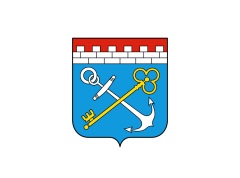 РОССИЙСКАЯ ФЕДЕРАЦИЯАдминистрация Ленинградской областиКОМИТЕТОБЩЕГО И ПРОФЕССИОНАЛЬНОГО ОБРАЗОВАНИЯЛЕНИНГРАДСКОЙ ОБЛАСТИ191124, Санкт-Петербург, внутригородское муниципальное образование Санкт-Петербурга муниципальный округ  Смольнинское, площадь Растрелли, дом 2, строение 1Телефон: (812) 539-44-50, факс: (812) 539-44-79E-mail: office_edu@lenreg.ru_________________ №  _________________на № ____________ от  _________________Главам администраций муниципальных районов(городского округа)Ленинградской областиНаименование услугиМуниципальный район (городской округ)9 месяцев 2023 года (информация ОМСУ)9 месяцев 2023 года (информация ОМСУ)9 месяцев 2023 года (информация ОМСУ)9 месяцев 2023 года (по данным ГИС СОЛО)9 месяцев 2023 года (по данным ГИС СОЛО)9 месяцев 2023 года (по данным ГИС СОЛО)Наименование услугиМуниципальный район (городской округ)количество заявлений в электронном видеобщее количество заявлений%количество заявлений в электронном видеобщее количество заявлений%Прием заявлений, постановка на учет и зачисление детей в образовательные организации, реализующие основную образовательную программу дошкольного образования (детские сады)Всеволожский5650996156,726174948565,09Прием заявлений, постановка на учет и зачисление детей в образовательные организации, реализующие основную образовательную программу дошкольного образования (детские сады)Гатчинский1092393527,751312288645,46Прием заявлений, постановка на учет и зачисление детей в образовательные организации, реализующие основную образовательную программу дошкольного образования (детские сады)Ломоносовский962188351,091393235659,13Прием заявлений, постановка на учет и зачисление детей в образовательные организации, реализующие основную образовательную программу дошкольного образования (детские сады)Лужский30476939,5334768250,88Прием заявлений, постановка на учет и зачисление детей в образовательные организации, реализующие основную образовательную программу дошкольного образования (детские сады)Приозерский22346348,1626852151,44Прием заявлений, постановка на учет и зачисление детей в образовательные организации, реализующие основную образовательную программу дошкольного образования (детские сады)Тосненский571121347,07635131848,18Наименование услугиМуниципальный район (городской округ)9 месяцев 2023 года (информация ОМСУ)9 месяцев 2023 года (информация ОМСУ)9 месяцев 2023 года (информация ОМСУ)9 месяцев 2023 года (по данным ГИС СОЛО)9 месяцев 2023 года (по данным ГИС СОЛО)9 месяцев 2023 года (по данным ГИС СОЛО)Наименование услугиМуниципальный район (городской округ)количество заявлений в электронном видеобщее количество заявлений%количество заявлений в электронном видеобщее количество заявлений%Прием заявлений о зачислении в муниципальные образовательные организации Ленинградской области, реализующие программы общего образованияГатчинский2529519448,692926575850,82Прием заявлений о зачислении в муниципальные образовательные организации Ленинградской области, реализующие программы общего образованияКингисеппский930178951,98924170954,07Прием заявлений о зачислении в муниципальные образовательные организации Ленинградской области, реализующие программы общего образованияКиришский727144850,21723140651,42Прием заявлений о зачислении в муниципальные образовательные организации Ленинградской области, реализующие программы общего образованияЛомоносовский2285423253,992587465555,57Прием заявлений о зачислении в муниципальные образовательные организации Ленинградской области, реализующие программы общего образованияЛужский334111529,96405109536,99Прием заявлений о зачислении в муниципальные образовательные организации Ленинградской области, реализующие программы общего образованияПодпорожский10553619,5910953420,41Прием заявлений о зачислении в муниципальные образовательные организации Ленинградской области, реализующие программы общего образованияПриозерский493120141,05511121142,20Прием заявлений о зачислении в муниципальные образовательные организации Ленинградской области, реализующие программы общего образованияСосновоборский1078171063,041086166265,34Прием заявлений о зачислении в муниципальные образовательные организации Ленинградской области, реализующие программы общего образованияТосненский1233262147,041244258448,14